Financial Aid Appeal2022- 2023 Academic/Faculty Advisor Progress Overview Form https://www.mdc.edu/financialaid/important-forms/forms.aspx Include MAP https://my.mdc.edu/ 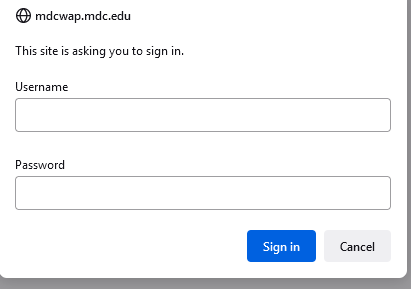 https://man4162group1.weebly.com/uploads/5/4/3/7/54376519/my_planner_example.pdf Include Degree AuditInclude Registration
ACADEMIC/FACULTY ADVISOR OFFICE USE ONLY


 (Please include applicable comments below) 